BMW Motorrad
ItaliaComunicazione e P.R.Società
BMW Italia S.p.A.
Società del 
BMW GroupSede
Via della Unione 
Europea, 1I-20097 San Donato
Milanese (MI)Telefono
02-51610111Telefax
02-51610222Internetwww.bmw.itwww.mini.itCapitale sociale
5.000.000 di Euro i.v.

R.E.A.
MI 1403223

N. Reg. Impr.
MI 187982/1998

Codice fiscale
01934110154

Partita IVA
IT 12532500159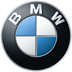 Comunicato stampa N. 037/16
San Donato Milanese, 11 aprile 2016BMW R 1200 GS Triple Black
Con il modello speciale BMW R 1200 GS Triple Black, la moto più venduta al mondo adotta una nuova veste total blackSan Donato Milanese. Una sola parola: Triple Black. La moto più venduta al mondo indossa un’esclusiva veste completamente nera e permette di vivere la propria GS Attitude senza compromessi, rispondendo al desiderio di molti clienti BMW Motorrad amanti del look total black.Con la BMW R 1200 GS Triple Black, BMW Motorrad dà seguito alla storia di successo dei grandi modelli GS con motore Boxer e ne reinterpreta l’indole enduro con forza ed eleganza grazie ad una serie di dettagli scuri studiati appositamente per questo modello speciale.
Il coperchio del serbatoio del carburante centrale, i pannelli laterali del serbatoio stesso e il parafango anteriore in Black storm metallic, insieme agli steli delle forcelle anodizzati conferiscono alla leggendaria enduro da viaggio un tocco accattivante. Accenti sugli aspetti tecnici vengono conferiti dal telaio anteriore e posteriore nel colore Agate Grey, insieme al motore, al cambio e al braccio oscillante.L’attenzione estetica è sottolineata anche da alcuni piccoli dettagli ricercati come, per esempio, la sella colore nero-grigio con la scritta “GS” sulla parte del passeggero.A completare l’aspetto imponente della nuova R 1200 GS Triple Black, infine, le ruote con razze incrociate e cerchi in nero lucido già presenti sulla R 1200 GS Adventure, precedentemente disponibili come equipaggiamento speciale.Per ulteriori informazioni contattare:Andrea Frignani	
BMW Group Italia
Coordinatore Comunicazione e PR Motorrad
Telefono: 02/51610780 Fax: 02/51610 0416
E-mail: Andrea.Frignani@bmw.itMedia website: www.press.bmwgroup.comIl BMW Group Con i suoi tre marchi BMW, MINI e Rolls-Royce, il BMW Group è il costruttore leader mondiale di auto e moto premium ed offre anche servizi finanziari e di mobilità premium. Come azienda globale, il BMW Group gestisce 30 stabilimenti di produzione e montaggio in 14 paesi ed ha una rete di vendita globale in oltre 140 paesi.Nel 2015, il BMW Group ha venduto circa 2,247 milioni di automobili e 137.000 motocicli nel mondo. L’utile al lordo delle imposte per l’esercizio 2015 è stato di 9,22 miliardi di Euro con ricavi pari a circa 92,18 miliardi di euro. Al 31 dicembre 2015, il BMW Group contava 122.244 dipendenti.Il successo del BMW Group si fonda da sempre su una visione sul lungo periodo e su un’azione responsabile. Perciò, come parte integrante della propria strategia, l’azienda ha istituito la sostenibilità ecologica e sociale in tutta la catena di valore, la responsabilità globale del prodotto e un chiaro impegno a preservare le risorse.www.bmwgroup.comwww.specialmente.bmw.itFacebook: http://www.facebook.com/BMWGroupTwitter: http://twitter.com/BMWGroupYouTube: http://www.youtube.com/BMWGroupviewGoogle+:http://googleplus.bmwgroup.com